BURSA TEKNİK ÜNİVERSİTESİ2018 AKADEMİK TEŞVİK BAŞVURU SÜRECİ VE FAALİYET TÜRLERİNE GÖRE İSTENECEK BELGELERAkademik teşvik başvurusunda bulunacak öğretim elemanlarının ve ilgili komisyonların başvuru sürecindeki yükümlülükleri ve faaliyet türlerine göre belirtilen alt faaliyetlere ilişkin tanımlar ile kanıtlayıcı nitelikteki belgeler aşağıdaki tablolarda gösterilmiştir. Başvuruya ilişkin belgelerin, ilgili faaliyet türüne göre sınıflandırılarak, YÖKSİS’ten alınarak imzalanacak Akademik Teşvik Başvuru Dilekçesinin ekinde Akademik Teşvik Başvuru Dosyasına eklenerek, 15 Ocak 2018 tarihine kadar “Birim Akademik Teşvik Başvuru ve İnceleme Komisyonuna” teslim edilmesi gerekmektedir. 2018 Yılı için kanıtlayıcı belgelerin dosya halinde Başkanlığımıza e-posta ile gönderilmesi istendiğinden çıktıları istenmeyecektir.EK 1: Akademik Teşvik Başvuru Dilekçesi BURSA TEKNİK ÜNİVERSİTESİ……………………………….. FAKÜLTESİ/MÜDÜRLÜĞÜ……. BÖLÜMÜ/PROGRAMI AKADEMİK TEŞVİK BAŞVURU VE İNCELEME KOMİSYONU BAŞKANLIĞINA31 Aralık 2016 tarihinde 29935 sayılı Resmi Gazetede yayınlanan Akademik Teşvik Ödeneği Yönetmeliği hükümleri gereğince akademik teşvik ödeneğinden yararlanmak istiyorum. Akademik Teşvik Ödeneği Yönetmeliği'nin onuncu maddesinin üçüncü fıkrasında belirlenen puan kriterini sağlamaktayım.Akademik teşvik puanımın hesaplanmasına esas olmak üzere 2017 takvim yılı içinde yapmış olduğum faaliyetler Yükseköğretim Kurumunun sistemine (YÖKSİS) girilmiş ve sistem çıktısı ve faaliyetlere ilişkin kanıtlayıcı bilgi ve belgelerin yer aldığı dosya ekte sunulmuştur.Gereğini saygılarımla arz ederim.…/.../...İmzaUnvan Ad SoyadEKİ: Başvuru Dosyası (..... Sayfa)EK 2: Başvuru İtiraz DilekçesiAKADEMİK TEŞVİK DÜZENLEME, DENETLEME VE İTİRAZ KOMİSYONU BAŞKANLIĞINA,Üniversitemiz ………………………. Fakülte/Yüksekokulu/MYO/Bölümünde öğretim üyesi/öğretim görevlisi/okutman/araştırma görevlisi/uzman/eğitim-öğretim planlayıcısı olarak görev yapmaktayım. GEREKÇELİ İTİRAZ İFADESİ. İtirazımın değerlendirilmesi hususunda gereğini bilgilerinize arz ederim. …../01/ 2018                   İmza         Unvan-Adı-Soyadı İletişim Bilgileri:Tel: GSM:E-posta:EK 3: Karar TutanağıBURSA TEKNİK ÜNİVERSİTESİ............BÖLÜMÜ/PROGRAMI AKADEMİK TEŞVİK BAŞVURU VE İNCELEME KOMİSYONU KARAR TUTANAĞIFakülte/YO/MYO				:……………………………………………………...Bölüm/anabilim dalı/ana sanat dalı		:……………………………………………………...Karar tutanağının tanzim tarihi 		: ....../...../2018*Komisyonun puanı beyan puanından farklı ise gerekçesini yazınız.Bu form, kadrosu birimimiz bünyesinde bulunan ve yukarıda adları belirtilen öğretim üyelerinin/elemanlarının akademik teşvik başvuru dosyalarının; YÖKSİS Akademik Teşvik Başvuru çıktısı, YÖKSİS özgeçmişleri, akademik faaliyetlerine esas teşkil eden ve başvurularına ekli belgeleri ile Akademik Teşvik Ödeneği Yönetmeliği’nin altıncı maddesinin dördüncü bendi uyarınca Akademik Teşvik Düzenleme, Denetleme ve İtiraz Komisyonu’nun nihai kararına esas teşkil edecek şekilde tarafımızca tanzim edilmiştir.Tarafımdan onaylanmıştır.                                                                                                                                                        İmza                                                                                                                                               Ünvan-Ad-Soyad                                                                                                                                               Birim Yöneticisi	.EK 4: Web of Science’da henüz listelenmeyen veya uluslararası alan indeksindeki dergilerde atıf yapılan makale bilgileri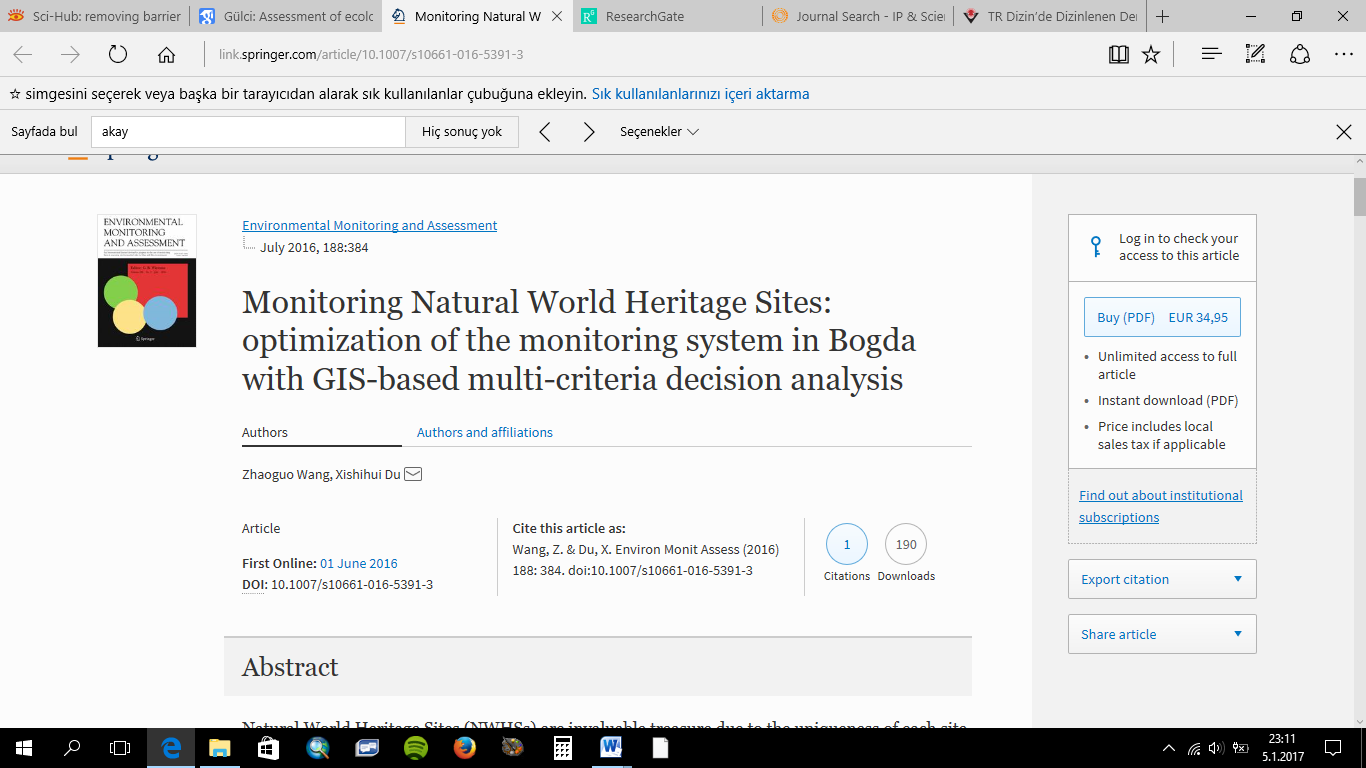 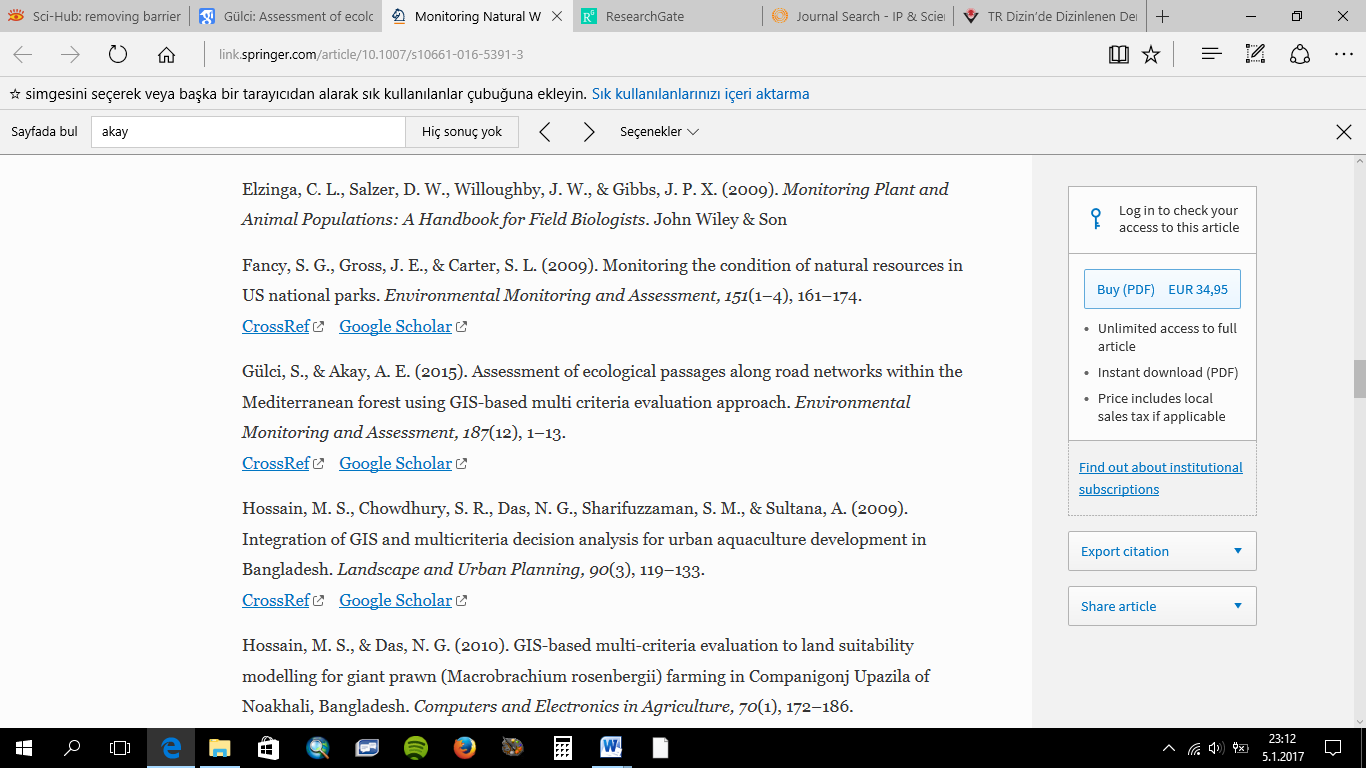 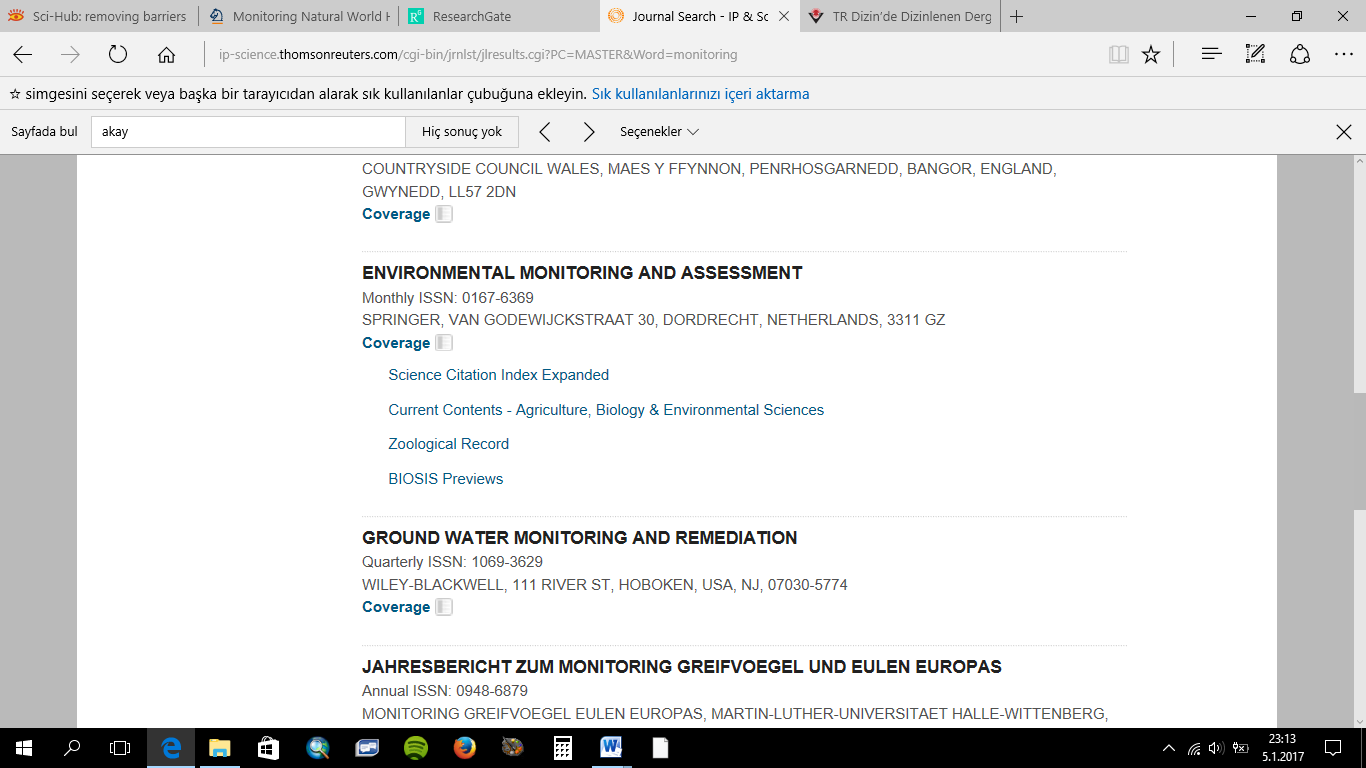 EK 5: Ulusal hakemli dergilerde atıf yapılan makale bilgileri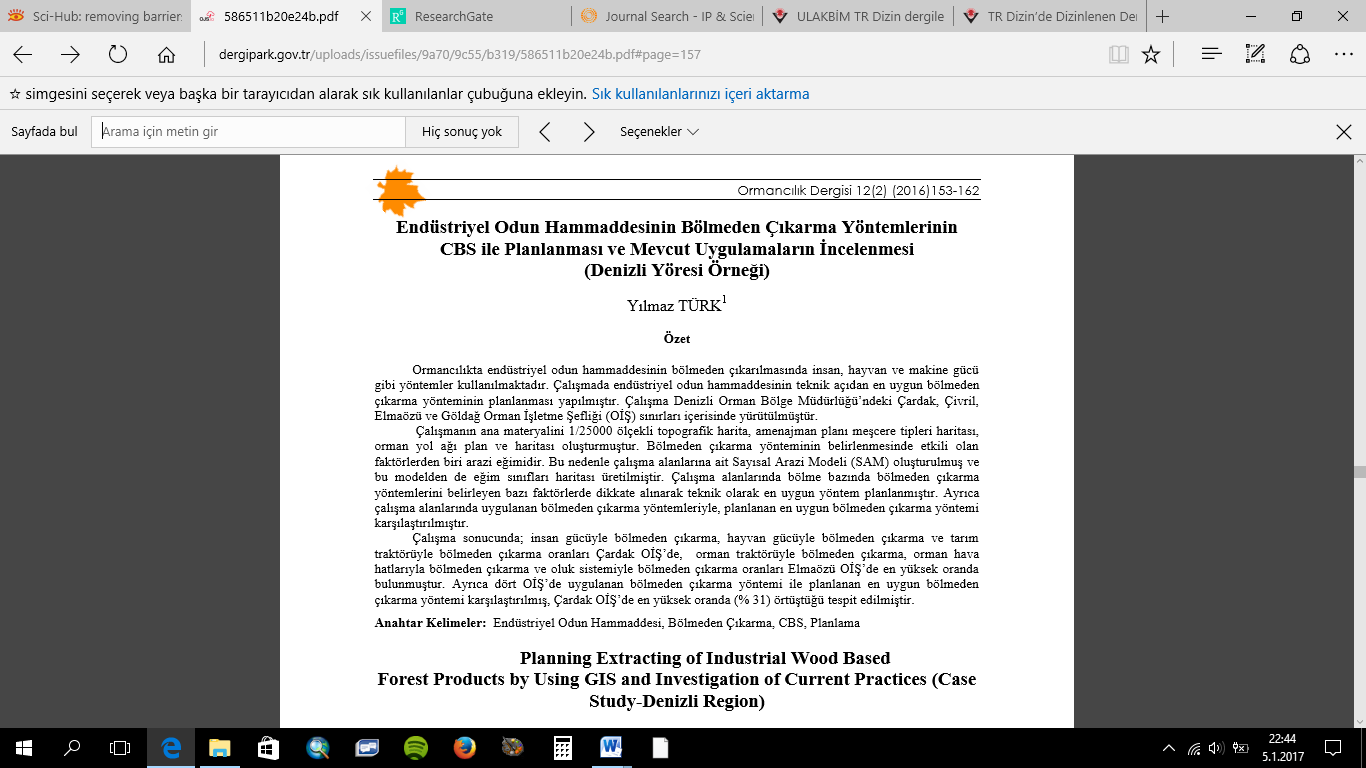 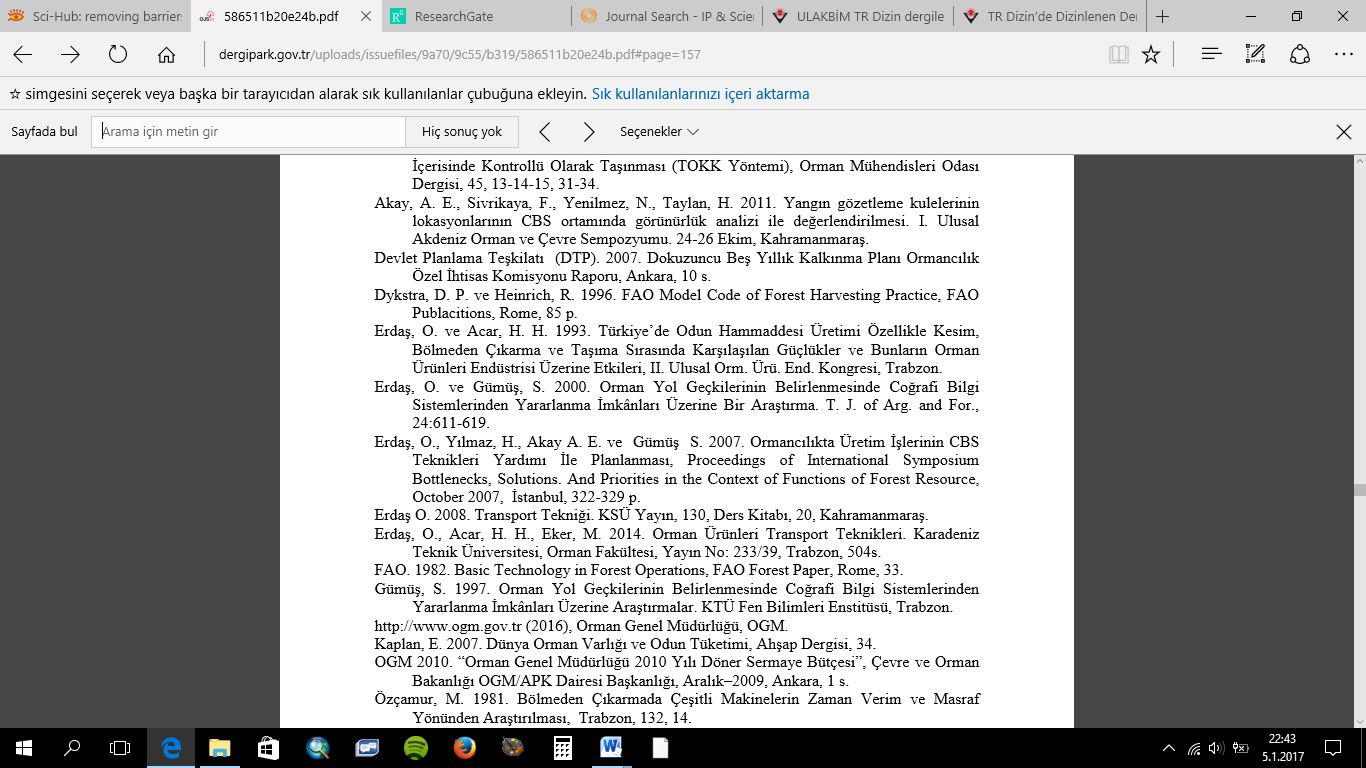 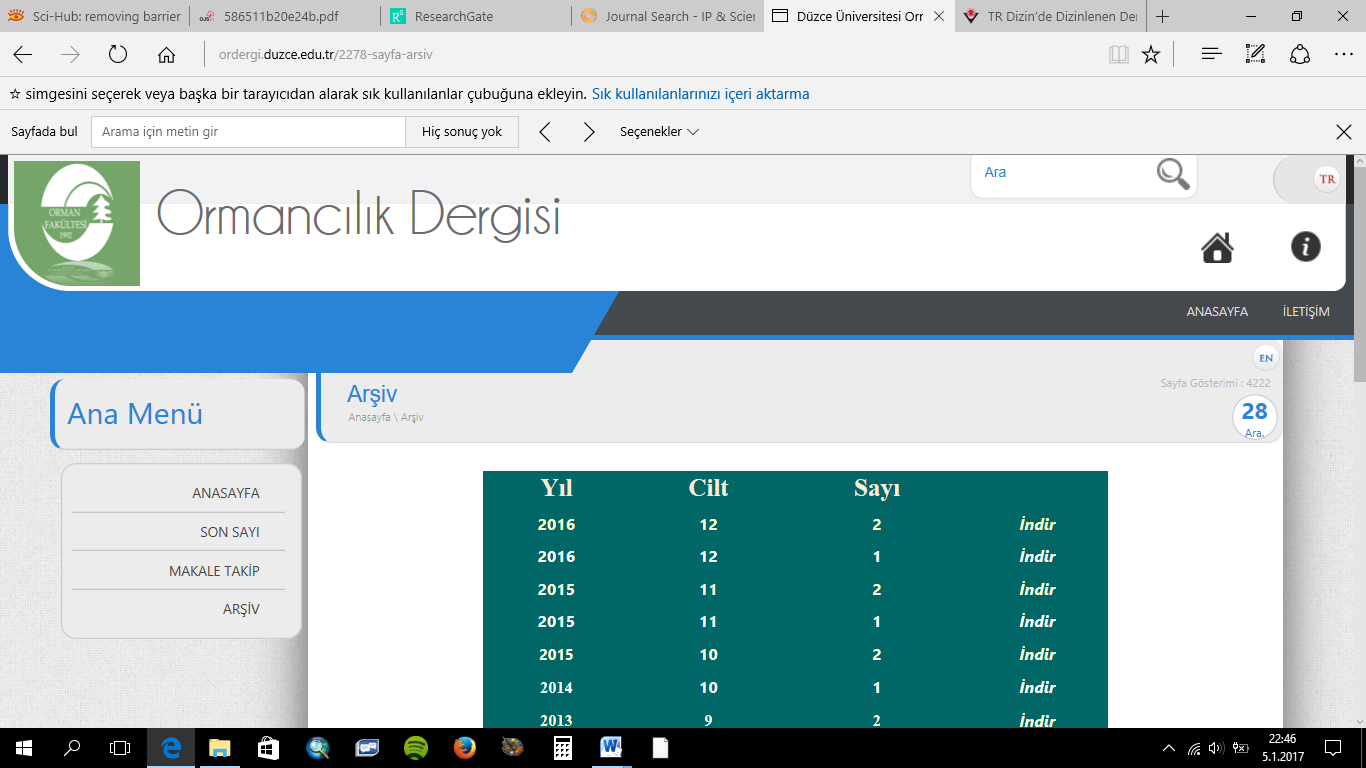 İLGİLİYÜKÜMLÜLÜKLERÖğretim Elemanları2-15 Ocak 2018 tarihleri arasında, Bağlı bulunulan birimin Akademik Teşvik Başvuru ve İnceleme Komisyonuna,YÖKSİS veritabanından indirilen Akademik Teşvik Başvuru Dilekçesi ve beyan edilen akademik faaliyetlere örnek/kanıt niteliğindeki belgelerle birlikte başvuruda bulunur (Bkz. Ek 1).Akademik Teşvik Başvuru ve İnceleme Komisyonunun ek bilgi, belge veya açıklama talebini yerine getirmekle yükümlüdür.Başvuru sonuçlarının ilanını takip eden 5 iş günü içerisinde -varsa- itirazını yazılı bir şekilde Akademik Teşvik Düzenleme, Denetleme ve İtiraz Komisyonu Başkanlığına iletir. (Bkz. Ek 2)Birim Akademik Teşvik Başvuru ve İnceleme KomisyonuBaşvuru dosyalarını inceler.Gerekli görülmesi halinde, başvuru sahiplerinden ek bilgi, belge veya açıklama talep eder.Akademik Teşvik Yönetmeliğinde yer alan esaslar çerçevesinde uygun görülmeyen başvuruları, gerekçeli olarak değerlendirilmek üzere Akademik Teşvik Düzenleme, Denetleme ve İtiraz Komisyonuna iletir.Uygun görülen başvuru dosyalarını, başvuru değerlendirme raporu ve başvuruya esas puan tablosu ile birlikte imzalı olarak birim yönetimi (Rektörlüğe Bağlı Bölümlerde Bölüm Başkanlıkları, Fakültelerde Dekanlıklar ve diğer akademik birimlerde Müdürlükler) aracılığıyla 16-19 Ocak 2018 tarihleri arasında Akademik Teşvik Düzenleme, Denetleme ve İtiraz Komisyonuna iletmekle yükümlüdür.Hazırlanan değerlendirme raporunda reddedilen veya puan değerinde değişiklik yapılan akademik faaliyetlerle ilgili açıklama yapmakla yükümlüdür.Akademik Teşvik Düzenleme, Denetleme ve İtiraz KomisyonuBirim komisyonlarınca gönderilen başvuru ve değerlendirme kararlarını 22-30 Ocak 2018 tarihleri arasında inceler,Gerekli görülen durumlarda ek bilgi, belge veya açıklama talebinde bulunarak birimlerden gelen kararlar üzerinde değişiklik yapabilir.Başvurularla ilgili değerlendirme raporunu ekinde puan tablosu ve karar tutanağı ile birlikte imza altına alarak başvurularla ilgili nihai kararlar ve başvuru sonuçlarını 31 Ocak 2018 tarihinde araştırmacılara yazılı olarak veya elektronik ortamda duyurur (Bkz. Ek 3).Başvuru sahipleri tarafından yapılan yazılı itirazlar, 01 Şubat 2018 tarihinden itibaren 5 iş günü içerisinde değerlendirilerek, 8 Şubat 2018 tarihinde nihai kararlar üniversitemiz web sayfasında ilan edilir.Faaliyet TürüAlt Faaliyet TürüPROJE(30 Puan)Uluslararası destekli sonuçlandırılmış projeTanımUlusal veya uluslararası kurumlarca onaylanarak bütçe desteği sağlanmış,Bilimsel esaslara uygun olarak yürütülmüş,Sonuç raporu ilgili mercilerce onaylanmış araştırma çalışmaları.Kanıtlayıcı Nitelikte Belgelerİlgili kurumdan onaylı sonuç raporu kabul belgesiProjede alınan görevi (yürütücü, araştırmacı, danışman) ve proje bütçesini gösterir belge (ilgili kurumdan alınacak onaylı yazı, sözleşme belgesi vb.)PROJE(30 Puan)Ulusal destekli sonuçlandırılmış projeTanımUlusal veya uluslararası kurumlarca onaylanarak bütçe desteği sağlanmış,Bilimsel esaslara uygun olarak yürütülmüş,Sonuç raporu ilgili mercilerce onaylanmış araştırma çalışmaları.Kanıtlayıcı Nitelikte Belgelerİlgili kurumdan onaylı sonuç raporu kabul belgesiProjede alınan görevi (yürütücü, araştırmacı, danışman) ve proje bütçesini gösterir belge (ilgili kurumdan alınacak onaylı yazı, sözleşme belgesi vb.)Faaliyet TürüAlt Faaliyet Türü(2) ARAŞTIRMA(30 Puan)YurtdışıTanımProje kapsamında olmayan,Akademik personelin bağlı bulunduğu kurum ile yurt içinde ya da yurt dışında bulunan kurum ve kuruluşların yazılı mutabakatı ile başlatılmış, Araştırmacıların kendi kurumları dışında bir üniversite ya da araştırma kurumunda,En az 3 ay süre ile görevlendirilmesini kapsayan,Bilimsel esaslara uygun yürütülmüş ve sonuç raporu ilgili mercilerce onaylanmış sistematik çalışmalar.Kanıtlayıcı Nitelikte BelgelerÖğretim elemanın araştırma faaliyetleri için gittiği kurum tarafından verilmiş kabul belgesiGörev yaptığı ve ayrıca varsa destekleyen kurum tarafından verilen görevlendirme yazısıAraştırmanın ilgili kurumların yetkili mercilerince başarılı bulunduğunu ve sonuç raporunun onaylandığını gösteren belge(2) ARAŞTIRMA(30 Puan)Yurt içiTanımProje kapsamında olmayan,Akademik personelin bağlı bulunduğu kurum ile yurt içinde ya da yurt dışında bulunan kurum ve kuruluşların yazılı mutabakatı ile başlatılmış, Araştırmacıların kendi kurumları dışında bir üniversite ya da araştırma kurumunda,En az 3 ay süre ile görevlendirilmesini kapsayan,Bilimsel esaslara uygun yürütülmüş ve sonuç raporu ilgili mercilerce onaylanmış sistematik çalışmalar.Kanıtlayıcı Nitelikte BelgelerÖğretim elemanın araştırma faaliyetleri için gittiği kurum tarafından verilmiş kabul belgesiGörev yaptığı ve ayrıca varsa destekleyen kurum tarafından verilen görevlendirme yazısıAraştırmanın ilgili kurumların yetkili mercilerince başarılı bulunduğunu ve sonuç raporunun onaylandığını gösteren belgeFaaliyet TürüAlt Faaliyet Türü(3) YAYIN(30 Puan)TanımAlan indeksiÜniversitelerarası Kurul (ÜAK) Başkanlığı tarafından hazırlanıp Yükseköğretim Kurulunca onaylanan doçentlik başvurusu için kabul edilen indeksler.	Hakemli DergiYılda en az bir kez olmak üzere basılan Son üç yıldır düzenli olarak yayınlanmakta olan hakemli 	dergi.Ulusal yayıneviEn az 5 yıl süreyle ulusal düzeyde faaliyet gösteren,Daha önce aynı alanda farklı yazarlara ait en az 20 kitap 	yayımlamış olan yayınevi.(3) YAYIN(30 Puan)Uluslararası yayıneviEn az 5 yıl süreyle uluslararası düzeyde faaliyet gösteren,Yayımladığı kitaplar YÖK tarafından tanınan ve 	yükseköğretim kurumlarında kataloglanan,Daha önce aynı alanda farklı yazarlara ait en az 20 kitap 	yayımlamış olan yayınevi.YayınTez çalışmaları dışında yer alan,Araştırma kitabı, kitap bölümü, ansiklopedi maddesi ve 	makale yazarlığı,Editörlük,Dergi hakemliği,Tercüme ve tercüme editörlüğü,Performansa dayalı ses ve/veya görüntü kayıtları.(3) YAYIN(30 Puan)Bilimsel Kitap (Tez hariç)Kanıtlayıcı Nitelikte Belgelerİlgili Yönetmelikte tanımlanmış uluslararası veya ulusal bir yayınevi tarafından yayımlanan kitabın kapağını, ilk basım tarihini, içindekiler sayfasını, ISBN numarasını ve yazar adını gösteren belge (3) YAYIN(30 Puan)Ders KitabıKanıtlayıcı Nitelikte Belgelerİlgili Yönetmelikte tanımlanmış uluslararası veya ulusal bir yayınevi tarafından yayımlanan kitabın kapağını, ilk basım tarihini, içindekiler sayfasını, ISBN numarasını ve yazar adını gösteren belge (3) YAYIN(30 Puan)Kitapta EditörlükKanıtlayıcı Nitelikte Belgelerİlgili Yönetmelikte tanımlanmış uluslararası veya ulusal bir yayınevi tarafından yayımlanan kitabın kapağını, ilk basım tarihini, içindekiler sayfasını, ISBN numarasını ve editörün/editörlerinin adını gösteren sayfaların yer aldığı belge(3) YAYIN(30 Puan)Kitap TercümesiKanıtlayıcı Nitelikte Belgelerİlgili Yönetmelikte tanımlanmış ulusal bir yayınevi tarafından yayımlanan çevirisi yapılmış kitabın kapağını,  ilk basım tarihini, ISBN numarasını, içindekiler sayfalarını ve çevirmen adını gösteren belge(3) YAYIN(30 Puan)Kitap BölümüKanıtlayıcı Nitelikte Belgelerİlgili Yönetmelikte tanımlanmış uluslararası veya ulusal bir yayınevi tarafından yayımlanan kitabın kapağını, ilk basım tarihini, ISBN numarasını, içindekiler sayfasını ve kitap bölümü yazar adını gösteren sayfa(3) YAYIN(30 Puan)Ansiklopedi Konu/ Madde YazarıKanıtlayıcı Nitelikte BelgelerAnsiklopedinin kapak, basım bilgileri, içindekiler sayfası ve ilgili konunun/maddenin ilk sayfası ile yazar adını gösteren sayfa(3) YAYIN(30 Puan)Dergi EditörlüğüKanıtlayıcı Nitelikte BelgelerDerginin editörünü/editörlerini ve hangi indekslerde tarandığını gösteren belge ile birlikte dergide 2017 yılında yayımlanan veya basılan sayıları gösteren belge (3) YAYIN(30 Puan)Özgün/Derleme MakaleKanıtlayıcı Nitelikte BelgelerSSCI, SCl-Exp, AHCI ve ESCI kapsamındaki dergilerde yayımlanan makalelerMakalenin ilk sayfası ve yayımlandığı derginin hangi indekslerde tarandığını gösteren belge Alan indekslerindeki dergilerde yayımlanan makalelerMakalenin ilk sayfası ve yayımlandığı derginin hangi alan indeksinde tarandığını gösteren belgeDiğer hakemli ulusal veya uluslararası dergilerde yayımlanan makalelerMakalenin ilk sayfası ve derginin yılda en az bir kez olmak üzere son 3 yıldır düzenli olarak yayımlandığını gösteren belge* ÜAK tarafından doçentlik başvurularında kabul edilen alan indeksleri:Architectural Periodicals IndexArchitectural Publications Index APIArt Index, AlAustralian Education IndexAvery lndex to Architectural Periodicals (AIAP)British Education IndexCompuMath Citation IndexDental IndexDesign and Applied Arts Index (DAAI)Earthquake Engineering Abstracts (EEA)Education Full Text(H.W. Wilson) Database Covarage ListEngineering IndexErgonomics Abstracts (EA)Index MeducusISI Database’e giren tüm indekslerJournals Indexed in EricTR Dizin (ÜAK tarafından 2016 Ekim Dönemi itibarıyla Doçentlik Sınavı Başvuru Şartları ’na dahil edilmiştir: http://cabim.ulakbim.gov.tr/tr-dizin/tr-dizinde-dizinlenen-dergi-listesi/ )* Senyör yazar beyanı bulunan araştırmacılar ilgili alanda geçmiş tarihli 10 adet uluslararası yayına sahip olduğunu gösteren belge sunmalıdır(3) YAYIN(30 Puan)Diğer (Teknik not, kısa makale, yorum, vaka takdimi, editöre mektup, özet, kitap eleştirisi, araştırma notu)Kanıtlayıcı Nitelikte BelgelerSSCI, SCl-Exp, AHCI ve ESCI kapsamındaki dergilerde yayımlanan makalelerMakalenin ilk sayfası ve yayımlandığı derginin hangi indekslerde tarandığını gösteren belgeAlan indekslerindeki dergilerde yayımlanan makalelerMakalenin ilk sayfası ve yayımlandığı derginin hangi alan indeksinde tarandığını gösteren belge* Senyör yazar beyanı bulunan araştırmacılar ilgili alanda geçmiş tarihli 10 adet uluslararası yayına sahip olduğunu gösteren belge sunmalıdırFaaliyet TürüAlt Faaliyet Türü(3) YAYIN(30 Puan)Uluslararası boyutta performansa dayalı Ses/ Görüntü KaydıKanıtlayıcı Nitelikte BelgelerPerformansa dayalı etkinliğin ulusal veya uluslararası niteliğini ve dikkate alınan yılda yayımlanmış olduğunu gösteren belgeEtkinliğin özgün kişisel kayıt veya karma kayıt niteliğini gösteren belgeCD, DVD veya benzeri ortamdaki kayıtların varlığını gösterir belge (3) YAYIN(30 Puan)Ulusal boyutta performansa dayalı Ses/ Görüntü KaydıKanıtlayıcı Nitelikte BelgelerPerformansa dayalı etkinliğin ulusal veya uluslararası niteliğini ve dikkate alınan yılda yayımlanmış olduğunu gösteren belgeEtkinliğin özgün kişisel kayıt veya karma kayıt niteliğini gösteren belgeCD, DVD veya benzeri ortamdaki kayıtların varlığını gösterir belge (3) YAYIN(30 Puan)HakemlikKanıtlayıcı Nitelikte BelgelerHakemlik yapılan derginin hangi indekslerde tarandığını gösteren belgeDergi indekslerde taranmıyorsa yılda en az bir kez olmak üzere son 3 yıldır düzenli olarak yayımlandığını gösteren belgeDerginin ilgili sayısındaki makalede hakemlik görevinin tamamlandığını gösteren belge (yazılı Teşekkür Belgesi, Sertifika veya e-posta çıktısı)(4) TASARIM(30 Puan)Sanatsal Tasarım (Bina, çevre, eser, yayın, mekân, obje)TanımÖğretim elemanının kendi alanında bir yapının, teknik veya endüstriyel ürünün ilk taslağı, çizim ve dizayn haliKanıtlayıcı Nitelikte BelgelerKamu kurumları veya özel hukuk tüzel kişileri bünyesinde uygulamaya konulmuş sanatsal tasarımlar için, sanatsal tasarımı ve uygulamaya konulduğu yılı belirten belgeBilimsel yayınla tescillenmiş sanatsal tasarımlar için, yayının göründüğü dergi adı, yazar adı, yıl ve sayı gibi bilgileri içeren belgeDiğer sanatsal tasarımlar için, ilgili tasarımın yetkili kurul veya mercilerce tescillendiğini veya uygulamaya konulduğunu gösteren belgeFaydalı Obje/Model çalışmaları için TSE veya TPE tescil belgesi örneği(4) TASARIM(30 Puan)Bilimsel TasarımTanımÖğretim elemanının kendi alanında bir yapının, teknik veya endüstriyel ürünün ilk taslağı, çizim ve dizayn haliKanıtlayıcı Nitelikte BelgelerKamu kurumları veya özel hukuk tüzel kişileri bünyesinde uygulamaya konulmuş sanatsal tasarımlar için, sanatsal tasarımı ve uygulamaya konulduğu yılı belirten belgeBilimsel yayınla tescillenmiş sanatsal tasarımlar için, yayının göründüğü dergi adı, yazar adı, yıl ve sayı gibi bilgileri içeren belgeDiğer sanatsal tasarımlar için, ilgili tasarımın yetkili kurul veya mercilerce tescillendiğini veya uygulamaya konulduğunu gösteren belgeFaydalı Obje/Model çalışmaları için TSE veya TPE tescil belgesi örneği(4) TASARIM(30 Puan)Faydalı ObjeTanımÖğretim elemanının kendi alanında bir yapının, teknik veya endüstriyel ürünün ilk taslağı, çizim ve dizayn haliKanıtlayıcı Nitelikte BelgelerKamu kurumları veya özel hukuk tüzel kişileri bünyesinde uygulamaya konulmuş sanatsal tasarımlar için, sanatsal tasarımı ve uygulamaya konulduğu yılı belirten belgeBilimsel yayınla tescillenmiş sanatsal tasarımlar için, yayının göründüğü dergi adı, yazar adı, yıl ve sayı gibi bilgileri içeren belgeDiğer sanatsal tasarımlar için, ilgili tasarımın yetkili kurul veya mercilerce tescillendiğini veya uygulamaya konulduğunu gösteren belgeFaydalı Obje/Model çalışmaları için TSE veya TPE tescil belgesi örneği(5) SERGİ(30 Puan)Özgün kişisel etkinlikTanımÖğretim elemanının kendi alanında gerçekleştirdiği sanatsal ve bilimsel niteliği haiz işitsel ve görsel etkinliklere dair tüm sergi, bienal, gösteri, dinleti, konser, festival ve gösterim etkinlikleri Kanıtlayıcı Nitelikte BelgelerSerginin özgün kişisel etkinlik veya karma etkinlik (davetli/yarışmaya dayalı-ulusal ya da uluslararası nitelikte) olduğunu, sergi tarihini ve yerini kanıtlayıcı belgeUluslararası sergiler için, serginin uluslararası nitelikte olduğuna dair bölüm, anabilim dalı veya anasanat dalı kurulu kararının örneği(5) SERGİ(30 Puan)Karma etkinliklerTanımÖğretim elemanının kendi alanında gerçekleştirdiği sanatsal ve bilimsel niteliği haiz işitsel ve görsel etkinliklere dair tüm sergi, bienal, gösteri, dinleti, konser, festival ve gösterim etkinlikleri Kanıtlayıcı Nitelikte BelgelerSerginin özgün kişisel etkinlik veya karma etkinlik (davetli/yarışmaya dayalı-ulusal ya da uluslararası nitelikte) olduğunu, sergi tarihini ve yerini kanıtlayıcı belgeUluslararası sergiler için, serginin uluslararası nitelikte olduğuna dair bölüm, anabilim dalı veya anasanat dalı kurulu kararının örneği(6) PATENT(30 Puan)Alanında uluslararası tescillenmiş patentTanım Ulusal veya uluslararası kurumlar tarafından tescillenmiş patentlerKanıtlayıcı Nitelikte BelgelerTPE veya uluslararası yetkili mercilerce düzenlenmiş patent tescil belgesi örneği Uluslararası patent belgesi İngilizce’den başka bir dilde alınmışsa onaylı tercümesi  (6) PATENT(30 Puan)Alanında ulusal tescillenmiş patentTanım Ulusal veya uluslararası kurumlar tarafından tescillenmiş patentlerKanıtlayıcı Nitelikte BelgelerTPE veya uluslararası yetkili mercilerce düzenlenmiş patent tescil belgesi örneği Uluslararası patent belgesi İngilizce’den başka bir dilde alınmışsa onaylı tercümesi  Faaliyet TürüATIF(30 Puan)TanımÖğretim elemanının yazar olarak yer almadığı yayınlarda, öğretim elemanının eserlerine yapılan atıfları kapsar.Akademik sınıflamalarda ve faaliyetlerde yer almasa dahi öğretim elemanlarının diğer çalışmalarına yapılan atıflar dikkate alınır.Aynı esere kitap veya makalenin farklı bölümlerinde/kısımlarında yapılan atıflar yalnızca bir atıf olarak değerlendirilir. Bölüm yazarları farklı olan kitaplarda farklı bölümlere yapılan her bir atıf için ayrı puan değerlendirmesi yapılır.Kanıtlayıcı Nitelikte BelgelerUluslararası veya ulusal kitaplarda öğretim elemanının eserlerine yapılan atıflarWeb of Science ve Scopus ekran görüntüsü alınamaması durumunda atıf yapan kitabın yazar isimlerini ve eser ismini içeren ilk sayfası, basım yılını, yayın evini ve ISBN numarasını gösteren kimlik sayfası ve atıf yapılan eser bilgisini gösteren referans sayfaları. Atıf alan eserin ismini gösteren belge (ilk sayfa) SSCI, SCI-Exp, AHCI ve ESCI tarafından taranan dergilerde öğretim elemanının eserlerine yapılan atıflarİlgili esere SSCI, SCI-Exp, AHCI ve ESCI indekslerindeki dergilerde yapılan atıflar için “Web of Science” veya “Scopus” sayfası üzerinden gerçekleştirilen atıf sorgulama sonucunda atıf yapılan eserlerin listesini içeren web sayfasının ekran görüntü(sü)leri ve derginin hangi indekslerde tarandığını gösteren belgenin ekran görüntüsü.Atıf alan eserin ismini gösteren belge (ilk sayfa)Eğer atıf yapan makale SSCI, SCI-Exp, AHCI ve ESCI tarafından taranan dergilerde yer almasına rağmen henüz “Web of Science” veya “Scopus” listesinde yer almıyorsa, atıf yapan makalenin ilk sayfasının ilgili ekran görüntüsü (başlık, tarih, sayı ve sayfa numarası ile yazar isimlerini içeren kısmı), atıf yapılan eser bilgisini gösteren referans sayfasının ilgili bölümünü gösteren ekran görüntüsü ve derginin hangi indekslerde tarandığını gösteren belgenin ekran görüntüsü tek bir sayfada yer alacak şekilde verilmelidir (Bkz. Ek 4) SSCI, SCI-Exp, AHCI ve ESCI dışındaki uluslararası dergilerde öğretim elemanının eserlerine yapılan atıflarAtıf yapan makalenin ilk sayfasının ilgili ekran görüntüsü (başlık, tarih, sayı ve sayfa numarası ile yazar isimlerini içeren kısmı), atıf yapılan eser bilgisini gösteren referans sayfasının ilgili bölümünü gösteren ekran görüntüsü ve derginin hangi indekslerde tarandığını gösteren belgenin ekran görüntüsü tek bir sayfada yer alacak şekilde verilmelidir (Bkz. Ek 4)Atıf alan eserin ismini gösteren belge (ilk sayfa)Hakemli ulusal dergilerde, öğretim elemanının eserlerine yapılan atıflarAtıf yapan makalenin ilk sayfasının ilgili ekran görüntüsü (başlık, tarih, sayı ve sayfa numarası ile yazar isimlerini içeren kısmı), atıf yapılan eser bilgisini gösteren referans sayfasının ilgili bölümünü gösteren ekran görüntüsü ve derginin yönetmelikte tanımlanan hakemli ulusal dergi özelliğini gösteren belgenin ekran görüntüsü tek bir sayfada yer alacak şekilde verilmelidir (Bkz. Ek 5)Atıf alan eserin ismini gösteren belge (ilk sayfa)Bestecinin kendisinin yer almadığı uluslararası konserde eserinin seslendirilmesiBestecinin kendisinin yer almadığı uluslararası konserde eserinin seslendirilmesi durumunda, konserde eser seslendirenlerin listesi ve eserinin uluslararası konserde seslendirildiğini gösteren belgeATIF(30 Puan)TanımÖğretim elemanının yazar olarak yer almadığı yayınlarda, öğretim elemanının eserlerine yapılan atıfları kapsar.Akademik sınıflamalarda ve faaliyetlerde yer almasa dahi öğretim elemanlarının diğer çalışmalarına yapılan atıflar dikkate alınır.Aynı esere kitap veya makalenin farklı bölümlerinde/kısımlarında yapılan atıflar yalnızca bir atıf olarak değerlendirilir. Bölüm yazarları farklı olan kitaplarda farklı bölümlere yapılan her bir atıf için ayrı puan değerlendirmesi yapılır.Kanıtlayıcı Nitelikte BelgelerUluslararası veya ulusal kitaplarda öğretim elemanının eserlerine yapılan atıflarWeb of Science ve Scopus ekran görüntüsü alınamaması durumunda atıf yapan kitabın yazar isimlerini ve eser ismini içeren ilk sayfası, basım yılını, yayın evini ve ISBN numarasını gösteren kimlik sayfası ve atıf yapılan eser bilgisini gösteren referans sayfaları. Atıf alan eserin ismini gösteren belge (ilk sayfa) SSCI, SCI-Exp, AHCI ve ESCI tarafından taranan dergilerde öğretim elemanının eserlerine yapılan atıflarİlgili esere SSCI, SCI-Exp, AHCI ve ESCI indekslerindeki dergilerde yapılan atıflar için “Web of Science” veya “Scopus” sayfası üzerinden gerçekleştirilen atıf sorgulama sonucunda atıf yapılan eserlerin listesini içeren web sayfasının ekran görüntü(sü)leri ve derginin hangi indekslerde tarandığını gösteren belgenin ekran görüntüsü.Atıf alan eserin ismini gösteren belge (ilk sayfa)Eğer atıf yapan makale SSCI, SCI-Exp, AHCI ve ESCI tarafından taranan dergilerde yer almasına rağmen henüz “Web of Science” veya “Scopus” listesinde yer almıyorsa, atıf yapan makalenin ilk sayfasının ilgili ekran görüntüsü (başlık, tarih, sayı ve sayfa numarası ile yazar isimlerini içeren kısmı), atıf yapılan eser bilgisini gösteren referans sayfasının ilgili bölümünü gösteren ekran görüntüsü ve derginin hangi indekslerde tarandığını gösteren belgenin ekran görüntüsü tek bir sayfada yer alacak şekilde verilmelidir (Bkz. Ek 4) SSCI, SCI-Exp, AHCI ve ESCI dışındaki uluslararası dergilerde öğretim elemanının eserlerine yapılan atıflarAtıf yapan makalenin ilk sayfasının ilgili ekran görüntüsü (başlık, tarih, sayı ve sayfa numarası ile yazar isimlerini içeren kısmı), atıf yapılan eser bilgisini gösteren referans sayfasının ilgili bölümünü gösteren ekran görüntüsü ve derginin hangi indekslerde tarandığını gösteren belgenin ekran görüntüsü tek bir sayfada yer alacak şekilde verilmelidir (Bkz. Ek 4)Atıf alan eserin ismini gösteren belge (ilk sayfa)Hakemli ulusal dergilerde, öğretim elemanının eserlerine yapılan atıflarAtıf yapan makalenin ilk sayfasının ilgili ekran görüntüsü (başlık, tarih, sayı ve sayfa numarası ile yazar isimlerini içeren kısmı), atıf yapılan eser bilgisini gösteren referans sayfasının ilgili bölümünü gösteren ekran görüntüsü ve derginin yönetmelikte tanımlanan hakemli ulusal dergi özelliğini gösteren belgenin ekran görüntüsü tek bir sayfada yer alacak şekilde verilmelidir (Bkz. Ek 5)Atıf alan eserin ismini gösteren belge (ilk sayfa)Bestecinin kendisinin yer almadığı uluslararası konserde eserinin seslendirilmesiBestecinin kendisinin yer almadığı uluslararası konserde eserinin seslendirilmesi durumunda, konserde eser seslendirenlerin listesi ve eserinin uluslararası konserde seslendirildiğini gösteren belgeFaaliyet TürüTEBLİĞ(30 Puan)Tanımİlgili yılda gerçekleştirilmiş veya başlamış bilim kurulu bulunan uluslararası toplantılarda sunulan ve bildiri kitabı, özetler kitabı, web sitesi veya CD, DVD gibi medya ortamlarında yayımlanmış tebliğler destek kapsamında değerlendirilir.Bir etkinliğin uluslararası nitelikte kabul edilmesi için, bilim kurulunda en az 5 yabancı uyruklu veya yurt dışında görev yapmakta olan akademisyen bulunması zorunludur.Kanıtlayıcı Nitelikte BelgelerDavetli olarak sunulan tebliğ için davetli olunduğunu gösteren belge,  Tebliğin basıldığı kitabın kapak sayfası ve varsa tebliğin ismi geçen içindekiler sayfası,Tebliğin basılan tam metninin ilk sayfası veya özet sayfası,Sözlü/poster olarak sunulan bildiriler için bildiride adı geçen yazarlardan birinin katıldığını gösteren belge,Etkinlikte sözlü/poster sunum yapıldığını gösteren belge, Düzenlenen etkinliğin bilim kurulunda en az 5 yabancı uyruklu veya yurt dışında görev yapmakta olan akademisyenin bulunduğunu gösteren Bilim Kurulu listesiTEBLİĞ(30 Puan)Tanımİlgili yılda gerçekleştirilmiş veya başlamış bilim kurulu bulunan uluslararası toplantılarda sunulan ve bildiri kitabı, özetler kitabı, web sitesi veya CD, DVD gibi medya ortamlarında yayımlanmış tebliğler destek kapsamında değerlendirilir.Bir etkinliğin uluslararası nitelikte kabul edilmesi için, bilim kurulunda en az 5 yabancı uyruklu veya yurt dışında görev yapmakta olan akademisyen bulunması zorunludur.Kanıtlayıcı Nitelikte BelgelerDavetli olarak sunulan tebliğ için davetli olunduğunu gösteren belge,  Tebliğin basıldığı kitabın kapak sayfası ve varsa tebliğin ismi geçen içindekiler sayfası,Tebliğin basılan tam metninin ilk sayfası veya özet sayfası,Sözlü/poster olarak sunulan bildiriler için bildiride adı geçen yazarlardan birinin katıldığını gösteren belge,Etkinlikte sözlü/poster sunum yapıldığını gösteren belge, Düzenlenen etkinliğin bilim kurulunda en az 5 yabancı uyruklu veya yurt dışında görev yapmakta olan akademisyenin bulunduğunu gösteren Bilim Kurulu listesiFaaliyet TürüÖDÜL(30 Puan) Çalışma/ proje/ yayın/ teşvik/ teşekkür belgesi ve plaketi/burs/ onur belgesi/ hizmet belgesi hariç)TanımÖğretim elemanının, kadrosunun bulunduğu kurum tarafından verilenler hariç olmak üzere akademik faaliyet alanında gerçekleştirdiği faaliyetlere karşılık olarak, alanında faaliyet gösteren meslek organizasyonları ile kamu veya özel kuruluşlar tarafından, üyeleri arasında araştırmacının alanından uzmanların da bulunduğu bir kurulun değerlendirmesi sonucunda verilen ulusal veya uluslararası düzeyde akademik ve sanatsal ödülleri kapsar.Ödülün değerlendirilmesinde ödülün alındığı tarih esas alınır.Aynı faaliyetten dolayı birden fazla ödül alınabilir. Bu durumda her bir ödül için ayrı başvuru yapılır. Ödül belgesinde ismi yazan araştırmacı ödüle başvurabilir,TÜBİTAK ve Üniversiteler tarafından verilen yayın teşvik ödülleri destek kapsamı dışındadır.Kanıtlayıcı Nitelikte BelgelerYetkili mercilerce onaylanmış ödül belgesi, Bilim ve sanat kurulu olan kongre, kurultay, sempozyum, konferans ve festival gibi etkinlikler tarafından verilen ödüller için, ilgili etkinlik ve etkinliğin yetkili kurullarına yönelik bilgiye erişmeye imkan sağlayacak broşür, kitapçık veya internet sayfası adresi gibi bilgilerin yer aldığı belge(ler) ve/veya bilgiSıraAkademik Teşvik Ödeneği Başvurusunda BulunanınAkademik Teşvik Ödeneği Başvurusunda BulunanınAkademik Teşvik Ödeneği Başvurusunda BulunanınAkademik Teşvik Ödeneği Başvurusunda BulunanınSıraUnvanı ile Adı, SoyadıBeyan Edilen PuanKomisyonunun Uygun Gördüğü PuanAçıklama*123456         Prof. Dr.  xxxx           Doç. Dr. xxxx       Yrd. Doç. Dr. xxxxBaşkanÜyeÜye